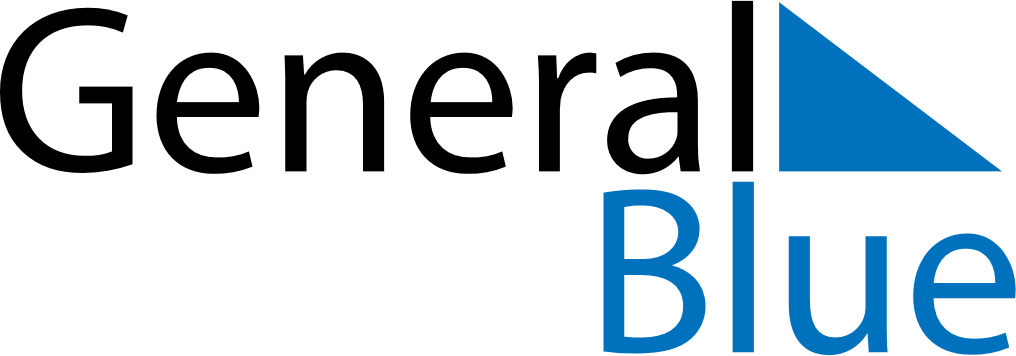 February 2024February 2024February 2024February 2024February 2024February 2024Mmabatho, North-West, South AfricaMmabatho, North-West, South AfricaMmabatho, North-West, South AfricaMmabatho, North-West, South AfricaMmabatho, North-West, South AfricaMmabatho, North-West, South AfricaSunday Monday Tuesday Wednesday Thursday Friday Saturday 1 2 3 Sunrise: 5:52 AM Sunset: 7:09 PM Daylight: 13 hours and 17 minutes. Sunrise: 5:53 AM Sunset: 7:09 PM Daylight: 13 hours and 16 minutes. Sunrise: 5:53 AM Sunset: 7:08 PM Daylight: 13 hours and 14 minutes. 4 5 6 7 8 9 10 Sunrise: 5:54 AM Sunset: 7:08 PM Daylight: 13 hours and 13 minutes. Sunrise: 5:55 AM Sunset: 7:07 PM Daylight: 13 hours and 12 minutes. Sunrise: 5:55 AM Sunset: 7:06 PM Daylight: 13 hours and 10 minutes. Sunrise: 5:56 AM Sunset: 7:06 PM Daylight: 13 hours and 9 minutes. Sunrise: 5:57 AM Sunset: 7:05 PM Daylight: 13 hours and 8 minutes. Sunrise: 5:58 AM Sunset: 7:05 PM Daylight: 13 hours and 7 minutes. Sunrise: 5:58 AM Sunset: 7:04 PM Daylight: 13 hours and 5 minutes. 11 12 13 14 15 16 17 Sunrise: 5:59 AM Sunset: 7:03 PM Daylight: 13 hours and 4 minutes. Sunrise: 6:00 AM Sunset: 7:03 PM Daylight: 13 hours and 2 minutes. Sunrise: 6:00 AM Sunset: 7:02 PM Daylight: 13 hours and 1 minute. Sunrise: 6:01 AM Sunset: 7:01 PM Daylight: 13 hours and 0 minutes. Sunrise: 6:02 AM Sunset: 7:00 PM Daylight: 12 hours and 58 minutes. Sunrise: 6:02 AM Sunset: 7:00 PM Daylight: 12 hours and 57 minutes. Sunrise: 6:03 AM Sunset: 6:59 PM Daylight: 12 hours and 55 minutes. 18 19 20 21 22 23 24 Sunrise: 6:04 AM Sunset: 6:58 PM Daylight: 12 hours and 54 minutes. Sunrise: 6:04 AM Sunset: 6:57 PM Daylight: 12 hours and 52 minutes. Sunrise: 6:05 AM Sunset: 6:57 PM Daylight: 12 hours and 51 minutes. Sunrise: 6:06 AM Sunset: 6:56 PM Daylight: 12 hours and 50 minutes. Sunrise: 6:06 AM Sunset: 6:55 PM Daylight: 12 hours and 48 minutes. Sunrise: 6:07 AM Sunset: 6:54 PM Daylight: 12 hours and 47 minutes. Sunrise: 6:07 AM Sunset: 6:53 PM Daylight: 12 hours and 45 minutes. 25 26 27 28 29 Sunrise: 6:08 AM Sunset: 6:52 PM Daylight: 12 hours and 44 minutes. Sunrise: 6:09 AM Sunset: 6:51 PM Daylight: 12 hours and 42 minutes. Sunrise: 6:09 AM Sunset: 6:50 PM Daylight: 12 hours and 41 minutes. Sunrise: 6:10 AM Sunset: 6:50 PM Daylight: 12 hours and 39 minutes. Sunrise: 6:10 AM Sunset: 6:49 PM Daylight: 12 hours and 38 minutes. 